AWARD-WINNING SINGER-SONGWRITER BEN ABRAHAM RELEASES “RUNAWAY” + ANNOUNCES FORTHCOMING ALBUM FRIENDLY FIREPOWERFUL NEW ANTHEM ARRIVES WITH PRE-ORDER FOR HIGHLY-ANTICIPATED SOPHOMORE ALBUMUPCOMING SHOWS IN NEW YORK (9/14) + LOS ANGELES (9/21)WATCH OFFICIAL VIDEO FOR “RUNAWAY” HEREBUY/STREAM “RUNAWAY” HEREPRE-ORDER FRIENDLY FIRE HERE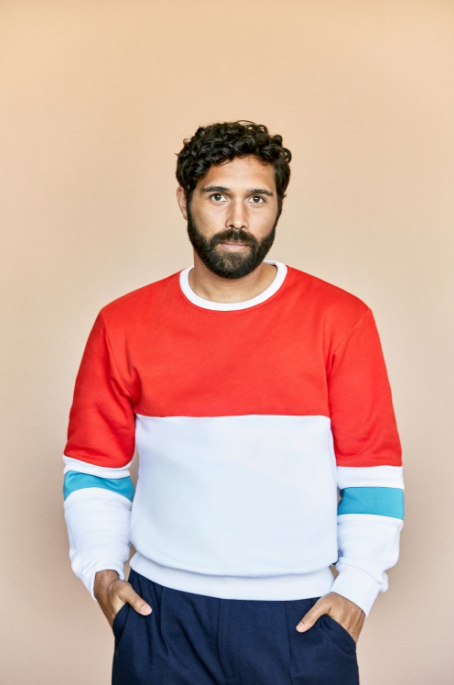 download hi-res press photoAward-winning Australian-born, LA-based singer/songwriter Ben Abraham has today officially unveiled his forthcoming sophomore album Friendly Fire – due out January 21st on Atlantic Records. Fans can pre-order the album beginning today here. The announcement arrived alongside the release of “Runaway” – listen here. The new record features the acclaimed artist delivering an intimately raw and personal narrative juxtaposed against a driving beat and glittering synths. “Runaway” arrives paired with a powerful one-take visual inspired by the film “Shame,” starring a young runner traversing through the dark, late-night streets of Los Angeles – watch here. To celebrate the announcement, Abraham will be playing a pair of shows this month – in New York on September 14 at LPR, and September 21 at Bootleg Theater in Los Angeles. Limited tickets are available here.  Abraham’s forthcoming album Friendly Fire is a stunning body of work, chronicling a massively life-altering period of time in the singer-songwriter’s life. Previously released tracks off the album include: War In Your Arms, Requiem, and Like A Circle, which have amassed millions of streams globally and been met with praise from American Songwriter, Clash and more (full album tracklist enclosed). Of today’s announcement and release, Abraham shares: If a big theme of my first album was finding faith, then my new album explores what happens when you lose it. Runaway was the first song I wrote, and in many ways set the template of what was to follow. I had met the person I was certain I was going to marry but ultimately - during a very difficult time - was unfaithful to. All hell broke loose, and I was forced to re-evaluate everything I’d believed to be true. My new album is the story of an unravelling and Runaway is how it begins.In July, Abraham released “Requiem,” which arrived alongside an official visualizer shot in New York City (watch here), underscoring the introspective themes of the song as an ode to the loss of innocence. That released followed the May debut of Friendly Fire’s stunning debut single “War In Your Arms,” produced by James Flannigan (Dua Lipa, MARINA, Matt Maeson) and co-written with fellow Australian singer-songwriter Helen Croome. Featuring striking piano melodies and massive gospel harmonies set against a gracefully sculpted beat, the song arrived alongside an equally evocative official video starring Abraham (watch here). Upon release, Albumism declared the track: “…mesmeric… the poignant ‘War In Your Arms’ rises from the embers of great heartbreak.”“War In Your Arms” came on the heels of “Like A Circle,” a song released by overwhelming popular demand after Abraham teased a snippet of the then unreleased track to his TikTok (the original clip has since gone on to amass nearly 1 million views). Abraham’s debut LP Sirens was initially self-released in 2014, earning widespread critical praise and leading to a 2016 reissue via indie label Secretly Canadian. Featuring appearances from Sara Bareilles and Gotye, the album was hailed by the New York Times as “a debut of remarkable depth.”While Sirens catalyzed his career as an in-demand songwriter – co-writing tracks like Kesha’s RIAA-certified double-platinum, Grammy Award-winning smash hit “Praying” – he also experienced the most tumultuous period of his life, including a serious breakup and ensuing crisis of faith. In the thick of all that upheaval, Abraham created Friendly Fire. A selection of songs that speak to the undeniable possibility for rebirth after incredible loss and pain, the forthcoming album reveals Abraham’s extraordinary gift for songwriting that he’s honed for much of his life and spotlights the cinematic yet emotionally raw sensibilities he’s long showcased while penning songs for artists like Demi Lovato and The Chicks. Friendly Fire follows standalone singles “Satellite” and “Nobody Wants to Hear Songs Anymore,” both released in 2019. In exclusively announcing his signing to Atlantic and debuting “Satellite,” Billboard declared: “‘Satellite’ is a stunningly cinematic cut, keeping the barebones instrumentation to just piano and strings, letting Abraham’s warm vocal shine.” Idolator continued: “‘Satellite’ is a sublimely-written lullaby… folk-pop poetry.”With his earlier live experience including touring with country legend Emmylou Harris, Abraham recently supported Grammy, Tony, and Emmy Award-winner Ben Platt on his 2019 headline tour – a North American run that followed Abraham’s co-writing several songs on Platt’s debut solo album, Sing to Me Instead.###BEN ABRAHAM – FRIENDLY FIREJANUARY 21, 2022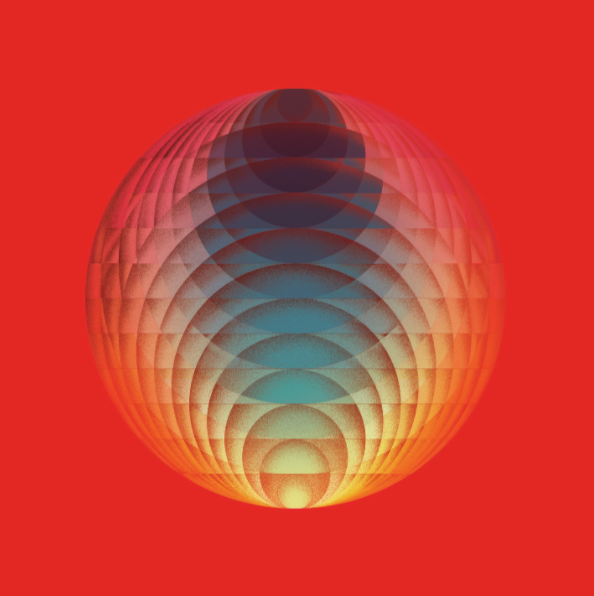 download hi-res album artworkTRACKLISTINGRunawayWar In Your ArmsFriendly FireAnother Falling StarIf I Didn’t Love YouI Am HereCallie (Interlude)Boy In A BubbleRequiemCalifornia DriftingBrother TongueLove MyselfToo Old Too YoungLike A Circle (Bonus Track)###Connect with Ben:Website | Instagram | TikTok | YouTube | Twitter | FacebookPress Assets:https://press.atlanticrecords.com/ben-abraham/ Press Inquiries:Libby Kober | libby.kober@atlanticrecords.com 